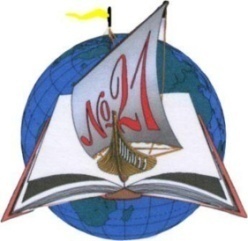 МУНИЦИПАЛЬНОЕ БЮДЖЕТНОЕ ОБЩЕОБРАЗОВАТЕЛЬНОЕ  УЧРЕЖДЕНИЕ "СРЕДНЯЯ ОБЩЕОБРАЗОВАТЕЛЬНАЯ ШКОЛА №21"ИМ.С.СТАЛЬСКОГО  ГОРОДСКОГО ОКРУГА «ГОРОД ДЕРБЕНТ» РЕСПУБЛИКИ ДАГЕСТАН 368607, РД, г.Дербент, ул. Габиева,26А          4-16-89Е – mail:  derbentsch21@mail.ru                                            www. http://21.dagestanschool.ru___        20     г.	_№__Территория (микрорайон карьер) обслуживания для приема граждан в МБОУ СОШ№21 им.С.Стальского на обучение по образовательным программам начального общего, основного общего и среднего общего образования:Директор СОШ№21________________/Бондарева М.А./Ул. ЦадасыУл. Приморская 42а, 42бУл.Приморская  -частный секторУл. И. КазакаУл. ЛермонтоваУл. ПрикаспийскаяУл. МахачкалинскаяУл. СалаватоваУл. В.ЭмироваУл. НекрасоваУл. Х. Тагиева 33А,33А/1,  33Б, 33В, 33Г, 33Д, 33Д-1, 33Д-2, 33Е, 33Ж, 33-З, 33-О, 35, 35Е, 35Ж.Ул. С. Габиева 18, 20, 21, 22, 23, 24, 26, 28, 28АУл. С. Габиева- частный секторУл. Хизроева 9, 9ААваин-ул.Ханмагомедова, ул.Жюль Верна, ул.З.Тагиева, ул.Г.Воронцова , ул.Г.Гасанова , ул.Сенченко, ул.Калуцкого, ул.И.Кулибека. Директор СОШ№21________________/Бондарева М.А./№Названия улицНазвания улиц1.Ул. С. Габиева Частный сектор 2.Ул. С. Габиева 18, 20, 22, 24, 26,28,28А,303.Ул. Х. Тагиева Частный сектор 4.Ул. Х. Тагиева Общежитие 355.Ул. Х. Тагиева33, 33А, 33Б, 33В, 33Д-1, 33Д-2, 33Е, 33Ж, 33з, 33О, 33Я, 35А, 37, 37А, 35Е, 35И,35Ж.6.Ул. ПрикаспийскаяЧастный сектор7.Ул. Прикаспийская42, 42А.8.Ул. Махач-скаяЧастный сектор9.Пер. ОскараЧастный сектор10.Ул. Г. ЦадасыЧастный сектор11.Ул. И. КазакаЧастный сектор12.Ул. ЛермонтоваЧастный сектор13.Ул. Салаватова Частный сектор14.Ул. Салаватова1а, 2, 3.15.Ул. В. Эмирова Частный сектор16.Ул. Некрасова Частный сектор17.Ул. Рамазанова Частный сектор18.Ул. ПриморскаяЧастный сектор19.Ул. Приморская	8, 35А20.Ул. Приморская 13, 1421.Ул. Приморская 44Б22.Ул. Приморская42А23.Ул. Приморская42Б24.Ул. Хизроева8, 9, 9А